NAVNIGHT, 9/14/16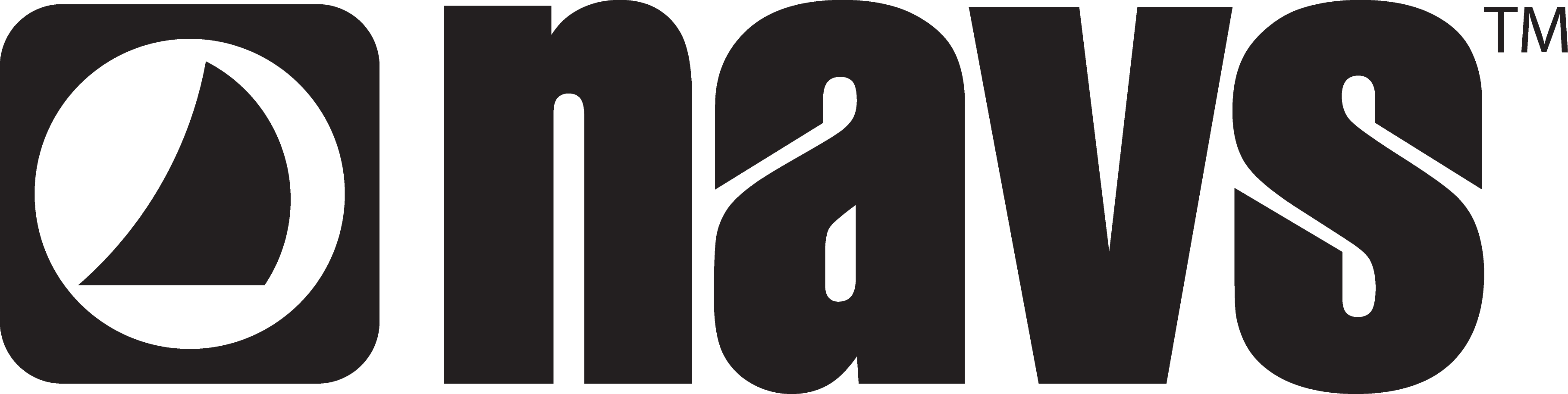 Realities of Following JesusIsaiah 61Noah HaasJesus’ Purpose Statement: ____________________________________Two realities we experience when we follow Jesus:R________________________M_________________________Questions for discussion:  1:  How have you seen the redemption work described in this passage at work in your life?  Are there ways he’s used you to then minister to others?Upcoming EventsDiscipleship Groups: questions and contact info in the announcements!Friday: Mens NavAttack, 8p, Starin Park.  Meet at Knilans parking lot.Saturday:  Women’s Mugs and Muffins:  10:30a, Starin HallNAVNIGHT, 9/14/16Realities of Following JesusIsaiah 61Noah HaasJesus’ Purpose Statement: ____________________________________Two realities we experience when we Jesus:R________________________M_________________________Questions for discussion:  1:  How have you seen the redemption work described in this passage at work in your life?  Are there ways he’s used you to then minister to others?Upcoming EventsDiscipleship Groups: questions and contact info in the announcements!Friday: Mens NavAttack, 8p, Starin Park.  Meet at Knilans parking lot.Saturday:  Women’s Mugs and Muffins:  10:30a, Starin Hall